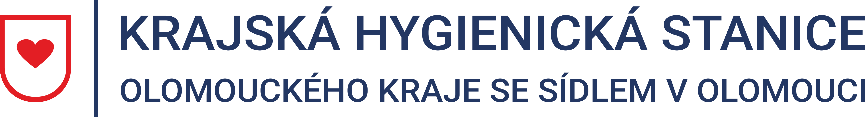 Tisková zpráva2. 9. 2022Aktuální epidemiologická situace v Olomouckém krajiEpidemiologické situace v Olomouckém kraji je klidná a odpovídá sezóně.Už pátý týden za sebou v Olomouckém kraji pozvolna klesá počet nových případů onemocnění 
Covid-19. Za období 26. 8. – 1. 9. 2022 eviduje Krajská hygienická stanice Olomouckého kraje se sídlem v Olomouci (KHS) 1010 osob s pozitivním výsledkem testu na přítomnost nového koronaviru SARS-CoV-2, což je o 1 % méně než v předchozím týdnu (1016 případů). Nejvyšší počet nově zachycených nákaz byl v okrese Olomouc (430), následoval Šumperk (231), Přerov (173), Prostějov (128), a Jeseník (48). Průměrná týdenní incidence na 100 000 obyvatel v Olomouckém kraji dosahuje hodnoty 103 potvrzených případů.Mgr. Markéta Koutná, Ph.D., tisková mluvčí, telefon 585 719 244, e-mail: media@khsolc.cz